Online Supplementary MaterialSupplemental Fig. 1. Associations between mPNNS-GS and organic food consumption in various subgroups 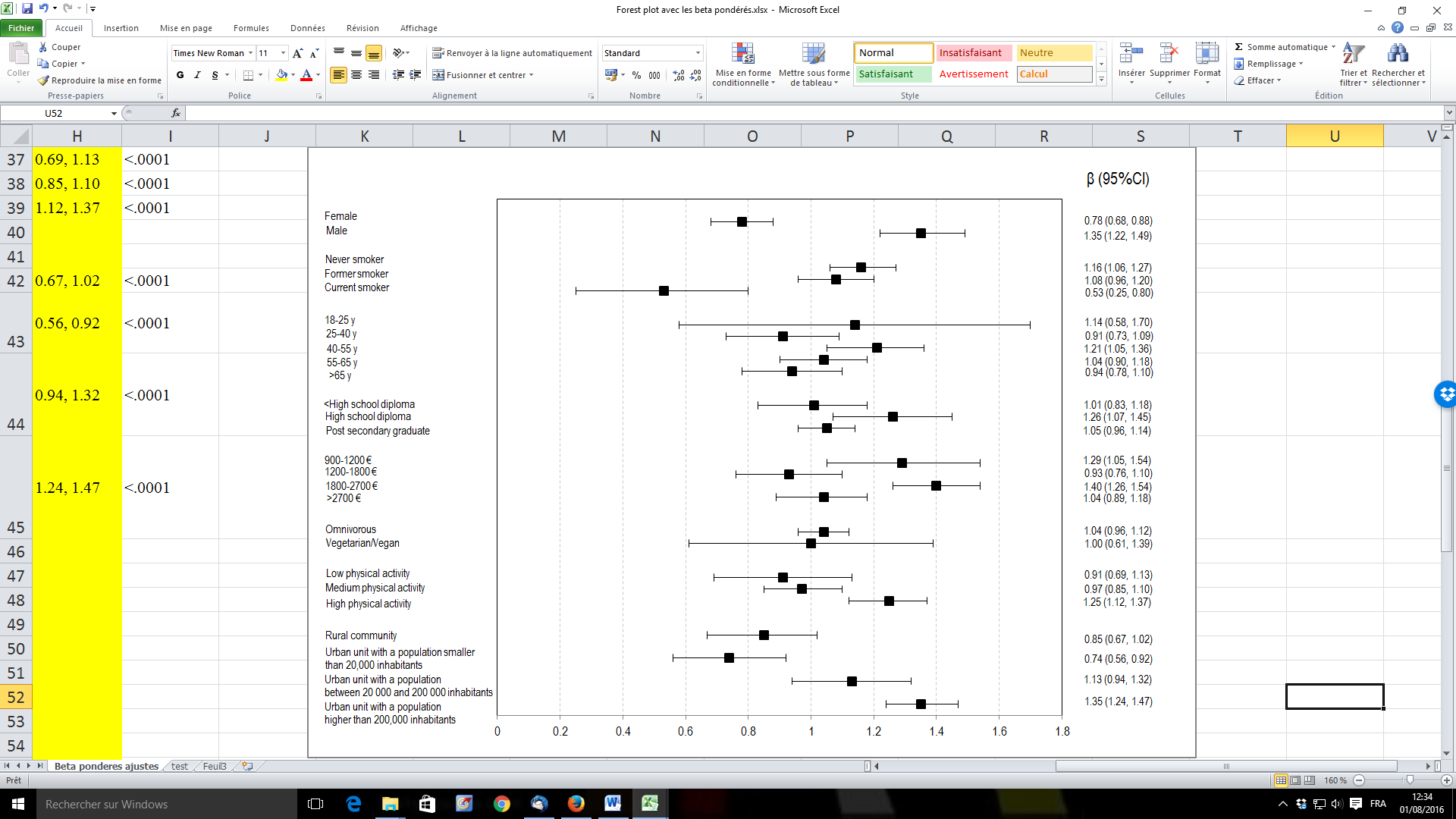 1 Values are weighted parameter estimates (95% confidence intervals) adjusted for all other variables in the figure. All P values < 0.001.